Arbeitsplan				Einmaleins mit 4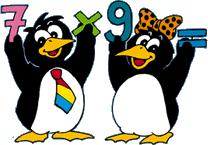 Name: ___________________________________Hausaufgaben:    20 Minuten am Plan weiter arbeiten!Halte die Reihenfolge bei der Bearbeitung ein!Jetzt darfst du mit der nächsten 1X1-Reihe beginnen.BuchNr.Nr.Nr.Nr.Nr.Nr.Nr.Nr.Nr.Nr.S. 741233        61X1 Heft1X1 Heft4er-Reihe                      4er-Reihe                      Bilder zur 4er-ReiheBilder zur 4er-ReiheBilder zur 4er-ReiheBilder zur 4er-ReiheBilder zur 4er-ReiheS.  751233       6    7        8        8        8        9AH    33AH    33AH    33AH    33AH    33AH    33AH    33AH    33AH    33AH    33AH    33Lerne auswendig !!! Lerne auswendig !!! Lerne auswendig !!! Reihe vorwärts und rückwärtsReihe vorwärts und rückwärtsReihe vorwärts und rückwärtsReihe vorwärts und rückwärtsReihe vorwärts und rückwärtsReihe vorwärts und rückwärtsReihe vorwärts und rückwärtsReihe vorwärts und rückwärtsLerne auswendig !!! Lerne auswendig !!! Lerne auswendig !!! Alle Aufgaben der 4er-ReiheAlle Aufgaben der 4er-ReiheAlle Aufgaben der 4er-ReiheAlle Aufgaben der 4er-ReiheAlle Aufgaben der 4er-ReiheAlle Aufgaben der 4er-ReiheAlle Aufgaben der 4er-ReiheAlle Aufgaben der 4er-ReiheZeige dein Können Frau Terhorst !!!Zeige dein Können Frau Terhorst !!!Zeige dein Können Frau Terhorst !!!Zeige dein Können Frau Terhorst !!!Zeige dein Können Frau Terhorst !!!Zeige dein Können Frau Terhorst !!!Zeige dein Können Frau Terhorst !!!Zeige dein Können Frau Terhorst !!!Zeige dein Können Frau Terhorst !!!Zeige dein Können Frau Terhorst !!!Zeige dein Können Frau Terhorst !!!